REPUBLIC OF NAMIBIA                        REPORTABLE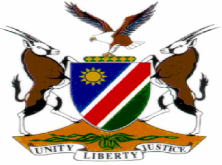 HIGH COURT OF NAMIBIA NORTHERN LOCAL DIVISION, OSHAKATISENTENCE JUDGEMENT	Case no: CC 11/2015In the matter between:THE STATEandNDILINAWA GABRIEL 	                         				ACCUSEDNeutral citation: S v Gabriel (CC11/2015) [2017] NAHCNLD 89 (17 August 2017)Coram:      JANUARY JHeard:        31 July 2017Delivered:  17 August 2017Flynote:     Sentence – Murder – dolus eventualis – First offender – Panga involved – deceased no weapon – Inactive at moment being struck with panga – Self-defence rejected.Summary:	The accused was indicted for murder. He struck the deceased one blow with a panga on the neck, severing the left jugular vein causing the deceased to instantly die. At the time of striking the blow with the panga, the deceased, according to evidence accepted reliable, the deceased was inactive and was just standing, sentenced as reflected. ___________________________________________________________________                                          		 JUDGMENT ON SENTENCE____________________________________________________________________ JANUARY, J[1]	Mr Gabriel, you are convicted of a very serious offence. We need to maintain law and order in this country, all over the world, and probably elsewhere and that is why courts are there to enforce that. We are all human beings prone to make mistakes. Experience is however something that one can never learn from any book or the best professor at any Educational facility. The lives of all human beings are protected since ancient times and in our country’s constitution. Life is a blessing that we must all enjoy without fear, favour or prejudice.[2]	 You unlawfully took away the life of a valuable member of society, a person that one could say was your friend or at least an acquaintance, a person that you knew. We are all entitled to defend our rights but provided it is within the limits of the law. You overstepped those boundaries because of anger. All people get angry at times, but they control their anger.[3]	Courts are guided by law, rules of law, principles, practice directives and precedence i.e. previous cases in meting out sentences. You have informed the court of your personal circumstances in that; You are a first offender; 23 years, old born in 1988; Your parents are deceased; your grandmother brought you up; you have one sibling from the same mother but different fathers; you have one child, 6 months old; you paid bail when you or your family could afford it. You spent time about 3 years in custody which this court takes cognisance of. Your family contributed to the funeral of the deceased according to evidence but that does not compensate for the life of the deceased which cannot be bought back by money and/or compensation.[4]	 This court needs to punish you in accordance with the law, considering the crime, your personal circumstances and the expectation of society and also the purpose of punishment which is prevention, deterrence, reformation and retribution.[5]	In the result your sentence is:	25 years’ imprisonment.								_________________________ 								H C JANUARY								JUDGEAppearances:For the State:			Adv. Gaweseb					Of the Office of the Prosecutor-GeneralFor the Accused:			Ms Mainga					Of Inonge Mainga Attorneys